ANEXO I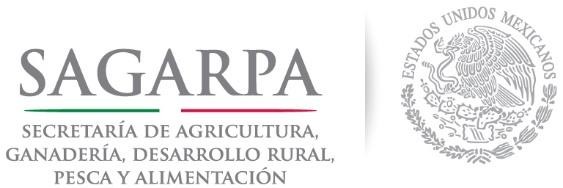 Solicitud única de Apoyo1. DATOS DE VENTANILLA:                                                                                                          No. de FolioPROGRAMA:1.1 No. de identificación o registro en padrón (1)¿Está usted registrado en el SURI, en el Padrón Ganadero Nacional, Padrón Nacional Cafetalero u otro padrón, o es beneficiario de PROAGRO Productivo (antes PROCAMPO), de PROGAN, de energéticos marinos y ribereños, tiene número de unidad pecuaria, o de otro Componente?, Sí       No   _ . En caso de que su respuesta sea: “Sí” indicar en cual ____________________ y proporcionar su número de identificación o folio(s).__________________________, __________________________ , _________________________.Para el caso de incentivos para el sector pesquero y acuícola, es imprescindible proporcionar lo siguiente:RNP (Unidad Económica)No. permiso o concesión de pesca o acuacultura2. DATOS DEL SOLICITANTE2.1 Persona físicaLos solicitantes registrados en alguno de los padrones, podrán tener acceso a sus datos personales para facilitar el llenado de su formato de solicitud.2.2 Persona moral y Grupo Informal (RFC no aplica para Grupo Informal)¿Pertenece a alguna organización del Sector Agroalimentario? Sí     No 	¿Cuál? 	2.2.1. DATOS EN CASO DE ORGANIZACIÓN, INSTITUCIÓN, ÓRGANO COLEGIADO, ETC. (En su caso): Nombre:Deberá incluir relación de integrantes, con sus datos generales.CLUNI: 	2.2.2 Representante legal 2.2.2.1 Domicilio del Representante Legal:Tipo de domicilio*: Urbano                 Rural 	*Tipo de asentamiento humano:    (  ) Colonia ( ) Fraccionamiento (  ) Manzana (  ) Pueblo ( ) Rancho ( ) Granja(  ) Ejido  ( ) Hacienda ( ) Otro*Nombre del asentamiento humano:*Tipo de vialidad:     (  ) Avenida   (  ) Boulevard   (  ) Calle       ( ) Callejón   (  ) Calzada    (  )    Periférico    ( ) Privada    (   ) Carretera   (  ) Camino   (  ) Otro*Nombre de vialidad:*Estado:                                              *Municipio:                                           *Localidad:  	Referencia 1(Entre vialidades): ______________________________________________________________________2.2.3 Representante legal (2) En su caso2.2.3.1 Domicilio del Representante Legal:Tipo de domicilio*: Urbano                 Rural 	*Tipo de asentamiento humano:    (  ) Colonia ( ) Fraccionamiento (  ) Manzana (  ) Pueblo ( ) Rancho ( ) Granja(  ) Ejido  ( ) Hacienda ( ) Otro*Nombre del asentamiento humano:*Tipo de vialidad:     (  ) Avenida   (  ) Boulevard   (  ) Calle       ( ) Callejón   (  ) Calzada    (  )    Periférico    ( ) Privada    (   ) Carretera   (  ) Camino   (  ) Otro*Nombre de vialidad:*Estado:                                              *Municipio:                                           *Localidad:  	Referencia 1(Entre vialidades): ______________________________________________________________________Para las Organizaciones que vayan a integrar su solicitud para el Componente: Fortalecimiento a Organizaciones Rurales indicar su representatividad, así como la tipología llenando los siguientes campos:2.2.4 Señalar tipo de persona (aplica para Persona Física, Moral y/o Grupo informal)Indígenas                                                    Tercera edad2.2.5 Actividad Económica2.3 Domicilio del solicitante (Persona Física u Otro)Tipo de domicilio*: Urbano                 Rural 	*Tipo de asentamiento humano:       (  ) Colonia ( ) Fraccionamiento ( ) Manzana (  ) Pueblo ( ) Rancho (  ) Granja(  ) Ejido (  ) Hacienda ( ) Otro*Nombre del asentamiento humano:  	*Tipo de vialidad:      (  ) Avenida (  ) Boulevard ( ) Calle (  ) Callejón ( ) Calzada ( ) Periférico ( ) Privada (  ) Carretera(  ) Camino ( ) Otro*Nombre de vialidad:*Estado:                                             *Municipio:                                            *Localidad:  	 Número exterior 1:                                     Número interior:                            *Código Postal:  	 Referencia1 (entre vialidades):  		 Referencia2 (vialidad posterior):                                        Referencia 3* (Descripción de ubicación):  		3. DATOS DE LA CUENTA BANCARIA (Sólo a los componentes que les aplica según requisitos específicos)         Institución Bancaria:                                                        No. cuenta  	Cuenta interbancaria CLABE:  	SucursalPlaza y CiudadInstitución Bancaria:  	SucursalPlaza y CiudadCuenta interbancaria CLABE:  	SucursalPlaza y Ciudad4. DATOS DEL PROYECTO, UNIDAD ECONÓMICA O PREDIO. (Sólo a los componentes que les aplica según requisitos específicos)Nombre del proyecto:Tipo de proyecto:               Nuevo                                                                                              ContinuaciónObjetivo del proyecto:  	Incremento de la producción con el Proyecto                        %“Cuando no requiere proyecto, llenar los datos de ubicación del predio o unidad de producción en el que se aplicarán los incentivos”4.1 Ubicación del Proyecto:Tipo de domicilio:             Urbano                 Rural 	*Tipo de asentamiento humano:       (  ) Colonia ( ) Fraccionamiento ( ) Manzana (  ) Pueblo ( ) Rancho (  ) Granja(  ) Ejido ( ) Hacienda ( ) Otro ( )*Localidad:                                                      *Nombre del asentamiento humano:  	*Tipo de vialidad:      (  ) Avenida (  ) Boulevard ( ) Calle (  ) Callejón ( ) Calzada ( ) Periférico ( ) Privada (  ) Carretera(  ) Camino (  ) Otro*Nombre de vialidad:*Estado:                                                *Municipio:                                              *Localidad:  	Número exterior 1:                                      Número interior:                               *Código Postal:  	Referencia 1 (entre vialidades):  	Referencia 2 (vialidad posterior):                                        Referencia 3* (Descripción de ubicación):  	Superficie                                   ha (total de predio) Superficie                                   ha (a sembrar)Coordenadas geográficas (ubicar un punto al interior del predio en donde se realizará el proyecto): Latitud N:                   Longitud:                    Elevación:                            msnm.Nota: Para el caso de Programa de Fomento Ganadero, indicar la especie (s) a la que va dirigido el apoyo:Nota:  En  varios  componentes  se  requiere  especificar  los  siguientes  campos;  ciclo,  cultivo,  superficie sembrada, año para que se evalúe.5.      COMPONENTES E INCENTIVOS (CONCEPTOS DE APOYO) SOLICITADOS:Notas:Disminución del Esfuerzo Pesquero.-Datos de PermisosTipo de título: Permiso 	Concesión 	Número de Permiso o Concesión de camarón:  	Vigencia:                                      al  	(DD/MM/AAAA)                    (DD/MM/AAAA) Otros Permisos o Concesiones:No.                             Especie:                            Vigencia del                            al  	No.                             Especie:                            Vigencia del                            al  	No.                             Especie:                            Vigencia del                            al  	Datos de Embarcación:Nombre de la Embarcación:                                              No. de Matrícula:  	Clave RNPyA:                            Puerto Base:  	Características de la Embarcación:Año de construcción:                 Eslora (m):                    Manga (m):Puntal (m): Programa de Productividad Pesquera y AcuícolaToneladas brutas:                   Toneladas netas:                    Capacidad de acarreo (TM): ________________________________________________________________Capacidad de bodega (m3):                           Sistema de conservación:  		Características del Motor:Marca:                          Modelo:                            Serie:                        Potencia (HP): 	PROPESCA.-Datos del PermisoNo. Permiso: __________________              _________ Pesquería: _______                 _____________ Vigencia: __________________ al __________________     (DD/MM/AAAA)	 (DD/MM/AAAA)Datos de Embarcación:Clave RNPyA: ____________________ Nombre de la Embarcación: ______________________ No. de Matrícula: ____________________Tipo de Embarcación Autorizada (marcar con una x):   Menor: _________    Mayor: _________Modernización de Embarcaciones menores.- El solicitante deberá señalar los conceptos de apoyo solicitados, anotando las características básicas del bien a adquirir y del que se sustituye (sustituye Motor nuevo: potencia en HP, marca y modelo; Motor a sustituir: potencia en HP, marca y modelo, número de serie, Gasto actual de gasolina, lubricantes  y mantenimiento; Embarcación nueva:  eslora, manga, material de construcción; Embarcación a sustituir: eslora, manga, material y año de construcción; Equipo de conservación: capacidad en kg, características del mismo; Equipo satelital marca y modelo; Cotización del equipo solicitado) Modernización de Embarcaciones Pesqueras.- El solicitante deberá señalar los conceptos de apoyo solicitados, anotando las características básicas (nombre de la embarcación, RNP, número de permiso de pesca, especie, años en los que recibió apoyo, número de certificado de seguridad marítima y vigencia.Energéticos Pesqueros y Acuícola.- El solicitante deberá señalar los datos básicos de la embarcación o instalación (ejemplo, para embarcaciones: Clave RNPA, nombre del activo o unidad productiva, matrícula SCT,  tipo  de  motor  (gasolina  o  diésel),  HP,  en  su  caso,  capacidad  del  tanque,  número  de  permiso  o concesión, vigencia (inicio – fin), tipo de pesquería; ejemplo para instalaciones acuícolas-granjas o laboratorios: nombre de la instalación, actividad o tipo de cultivo (engorda de camarón, producción de crías, postlarvas, semillas), extensivo, semi extensivo, intensivo con o sin energía eléctrica, capacidad de almacenamiento del tanque de combustible en lt. Ha. de espacio en operación y abierto a producción, densidad de siembra, especies en producción, producción anual esperada, detalle y consumo anual de diésel en bombas y calderas (ejemplo. Cantidad de motores o calderas, marca, potencia en HP., litros por hora, horas/día, días/año, consumo anual). Para embarcaciones de maricultura, señalar también datos básicos que permitan a la Unidad Responsable valorar la pertinencia del estímulo solicitado (ejemplo. Clave RNPA, nombre de la instalación, superficie de operación en hectáreas, cantidad de cercos, coordenadas de la ubicación  de  la  instalación de  maricultivo,  duración  del  ciclo productivo  en  días,  número  de  permiso  o concesión, vigencia (inicio y fin), especie, en su caso, RNPA de la embarcación que opera en la instalación de maricultivo, nombre de la embarcación, tipo de faena (arrastre o mantenimiento), matricula, HP, capacidad del tanque de combustible, embarcación propia o rentada, periodo de operación de la embarcación (inicio y fin), además, para embarcaciones menores señalar si el motor fue apoyado por CONAPESCA.Disminución del Esfuerzo Pesquero.- El solicitante deberá señalar los datos básicos de la embarcación (datos del permiso, título o concesión de camarón, vigencia (inicio-fin), otros permisos o concesiones, señalando el número, la especie y la vigencia, datos de la embarcación, nombre de la misma, número de matrícula, clave RNPA, puerto base, año de construcción, eslora y manga en mts., puntual, toneladas brutas y netas, capacidades de acarreo T.M., capacidad de bodega en metros cúbicos, sistema de conservación, características del motor, número de serie, modelo, marca, potencia en HP.5.3 Solicitud de Cobertura:III.a DATOS DE COMPRAIII.b DATOS DE PRODUCCIÓNIV. SOLICITUD DE ROLADO/SERVICIOSIV.a DATOS DE COMPRA DE ROLADOV. DATOS DE LIQUIDACIÓNVI. SOLICITUD DE PAGOS DEL APOYODe conformidad con el Aviso para (concepto de apoyo que se solicita)_________________________________________Del ciclo agrícola ________________________del (de los) Estado (s) de _______________________________________Publicados en el Diario Oficial de la Federación de fecha (día/mes/año):_______________con el presente me permito enviar a usted mi solicitud número _________________ampara un total de __________________toneladas de (producto)______________y cuyo monto del apoyo asciende a $_______________(cantidad con letra), correspondiente a la Carta de Adhesión No.____________. Para tal efecto se anexa Dictamen Contable de Auditor Externo registrado ante la SHCP, del C.P. ________________de fecha _____de__________20____en el que se hace constar las compras del producto de (l) (los) Estado (s) de __________________, por el tonelaje conforme a lo dispuesto en el citado Aviso.Nombre del beneficiario _______________________________________________NOTA: En caso de Comprar el PRODUCTO a través de un tercero, presentar copia simple del contrato de mandato o de compra-venta y de prestación de servicios por cuenta y orden del comprador.Registro de predio de comercialización (Alta de Predio) Ventanilla autorizada________________________________________________DATOS DEL PREDIO (Alta o registro del predio)FOLIO DEL PREDIO:______________________Documento de acreditación de agua:_____________________Documento de acreditación de propiedad:_________________________Programa de Comercialización y Desarrollo de Mercados:Coberturas compra.- El solicitante deberá señalar los datos básicos de compra (ejemplo. Fecha de compra, folio de cobertura con dígito, tipo de operación (compra-liquidación), tipo de operación (put-call), producto, mes de vencimiento, modalidad de cobertura, toneladas a cubrir, esquema de cobertura, precio de ejercicio seleccionado (ASERCA, mayor, menor), número de contratos, costo por contrato en dólares, precio de Cts/Dls. Por ejercicio y por tipo, costo total tipo de cambio pesos/dólares, costo total en pesos, prima tabla, aportación de la Unidad Responsable en porcentaje, cantidad de depósito del partic ipante a la cuenta de ASERCA (pesos o dólares), señalar si desea elegir la correduría que tomará su cobertura (en caso de señalar que sí, deberá indicar alguna de las tres que ASERCA determina y que son BNP Paribas, FCStone o JP Morgan).Coberturas Producción.- El solicitante deberá señalar la producción estimada en toneladas y el mes.Rolado servicios.- Deberán señalar los datos básicos (fecha de compra, folio de cobertura y su dígito, el folio de rolado servicios y su dígito.Liquidación.- Se deberán señalar los datos básicos (ej. Si es liquidación total o parcial y en su caso, número de parcialidad, número de contrato a liquidar, tipo de moneda.Compra de Rolado/servicios.- Se deberán señalar los datos básicos (ej. Tipo de operación (put o Call), el ciclo, producto, mes de vencimiento, modalidad de cobertura (ver RO), toneladas a cubrir, esquema de cobertura, precio de ejercicio seleccionado (ASERCA, mayor o menor), equivalencia en número de contratos, costo total en dólares, precio Cts/Dls por ejercicio, costo total, ejercicio, número de contratos, prima de compra para cada contrato y tipo de cambio.En el caso de las solicitudes de pago (compradores), el solicitante deberá presentar los datos siguientes:producto y total de toneladas y monto del incentivo.Para inscripción (compradores), incluir en la solicitud, el número de contrato registrado en ASERCA, el domicilio de la bodega, la clave de la bodega (registro del padrón de ASERCA) y el volumen en toneladas que puede captar.En el caso de ser una solicitud de inscripción y de pago (productores), deberá señalar folio de (los) predio (s), tipo de posesión, vigencia de la misma, cultivo y variedad, régimen hídrico, documento de acreditación, fecha de vencimiento, superficie sembrada y cosechada en ha., comprobante fiscal, tipo de comprobante fiscal, RFC y fecha del comprobante fiscal, RFC , y nombre o razón social del comprador, volumen peso neto analizado referido en ton., precio unitario, importe del comprobante fiscal, medio de pago, banco, folio pagado, fecha de pago, importe, RFC y nombre del emisor, clave de bodega (registrada en el padrón de ASERCA), nombre de la bodega y volumen expresado en ton.6.	REQUISITOS GENERALES (RELACIÓN DE DOCUMENTOS ENTREGADOS QUE NO ESTÉN EN EL EXPEDIENTE)Para concluir con el registro de su solicitud, deberá presentar en la ventanilla correspondiente, la presente solicitud firmada y acompañarla con los siguientes requisitos:6.1 Generales:a.     Localización geográfica del proyecto (Entidad Federativa, Municipio y localidad, en su caso, núcleo agrario, coordenadas georreferenciadas, así como la localización específica del proyecto o micro localización de acuerdo a la norma técnica del INEGI). Para PRODEZA y COUSSA, además: clima, suelo, condiciones climáticas, vegetación, fuentes de aprovisionamiento de agua, condiciones socio ambiental, asociaciones vegetales, agro diversidad productiva, según aplique.Para Tecnificación del Riego, coordenadas de la poligonal perimetral del sistema de riego proyectado o del drenaje (sistema de coordenadas UTM, WGS84), fotografías del punto donde se propone se incorporará el sistema de riego a la fuente de abastecimiento propuesta o del drenaje (anexar 3 fotografías en distintos ángulos procurando abarcar aspectos reconocibles en el predio como son: pozo, bombas, líneas eléctricas, tuberías, estanques, edificaciones, etc.). Nota: las fotografías deben tener fecha en que fueron tomadas.b. En su caso, avalúo por perito autorizado por la Comisión Nacional Bancaria y de Valores para el caso de adquisición de infraestructura.Para PRODEZA y COUSSA: en proyectos que consideren obras de captación y almacenamiento de agua cuya unidad de manejo contemple una microcuenca debe presentar los siguientes puntos:C. Para el Componente, los proyectos deberán:c.1.- Fomentar el desarrollo de capacidades, habilidades y prácticas técnicas, organizacionales y gerenciales de la población rural; así como de acceso al conocimiento, la información y el uso de tecnologías modernas para mejorar la disponibilidad, el acceso y la utilización de los alimentos,c.2.- Evidenciar la disponibilidad, el acceso, la utilización y/o la estabilidad de los alimentos (a través de los indicadores),c.3.- Incluir el Desarrollo de Capacidades y Habilidades según lo requieran, con la finalidad de ampliar la vida en la actividad empresarial.6.2 Requisitos específicos en su caso, correspondientes al componente (copia simple y original para cotejo):7.     DECLARACIONES DEL SOLICITANTEDeclaro bajo protesta de decir verdad:a)     Que no realizo actividades productivas ni comerciales ilícitas.b)     Que estamos al corriente con las obligaciones requeridas por la SAGARPA en las presentesReglas de Operación.c)	Que aplicaremos los incentivos únicamente para los fines autorizados, y que, en caso de incumplimiento  por  nuestra  parte,  la  consecuencia  será  la  devolución  del  recurso  y  los productos financieros; así como la pérdida permanente del derecho a la obtención de incentivos de la SAGARPA.d)     Que estoy al corriente en mis obligaciones fiscales.      Sí (  ) No (  )e)     Que estoy exento de obligaciones fiscales.                    Sí (  ) No (  )f)	Con fundamento en el artículo 35 de la Ley Federal de Procedimiento Administrativo acepto la recepción de notificaciones relacionadas con la presente solicitud a través de la página electrónica de la Secretaría (www.sagarpa.gob.mx) y/o de la página electrónica de la Instancia Ejecutora, la cual me comprometo a revisar periódicamente.h.     Para PRODEZA y COUSSA además tenencia de la tierra, población total de la localidad apoyada  o  la  que  se  apoyará,  población  económicamente  activa,  número  de  mujeres  y hombres.i)	Conforme  a  lo  establecido  en  las  presentes  Reglas  de  Operación  de  la  Secretaría  de Agricultura, Ganadería, Desarrollo Rural, Pesca y Alimentación, manifiesto bajo protesta de decir verdad que no he recibido o estoy recibiendo incentivos de manera individual u organizada para el mismo concepto del Programa, Componente u otros programas de la SAGARPA, que impliquen que se dupliquen incentivos para el mismo concepto de este programa (salvo que se trate de proyectos por etapas).j)	Manifiesto que los datos son verídicos y me comprometo a cumplir con los ordenamientos establecidos en las Reglas de Operación y Lineamientos correspondientes, así como de toda la legislación aplicable.k)	Expreso  mi  total  y  cabal  compromiso,  para  realizar  las  inversiones  y/o  trabajos  que  me correspondan, para ejecutar las acciones del proyecto aludido hasta la conclusión.l)	Eximo a la SAGARPA de toda responsabilidad derivada del depósito del importe del incentivo que se me otorgue, [en la cuenta bancaria que se precisa con antelación], toda vez que los datos que de ella he proporcionado son totalmente correctos y vigentes, en cuanto SAGARPA efectúe  los  depósitos del importe  que me corresponda, me  doy por  pagado.  En caso  de reclamación del depósito, para comprobar que el pago no se ha efectuado, me comprometo a proporcionar los estados de cuenta emitidos por el banco que la SAGARPA requiera; con este documento me hago sabedor de que SAGARPA se reserva el derecho de emitir el incentivo mediante otra forma de pago; cuando así lo determine autorizo al banco para que se retiren los depósitos derivados de los programas de SAGARPA efectuados por error en mi cuenta, así como los que no me correspondan o los que excedan al incentivo al que tengo derecho y sean reintegrados a la cuenta bancaria del Programa correspondiente.m)	La  entrega  de  la  presente  solicitud,  así  como  de  la  documentación  solicitada,  no  implica aceptación u obligación del pago de los incentivos por parte de la SAGARPA, los órganos sectorizados y las instancias ejecutoras.n)      El  que  suscribe                                                                                     ,  bajo  protesta  de  decir verdad, manifiesto que los ingresos que percibo son insuficientes para adquirir los alimentos de la canasta básica, por lo que me encuentro en condición de pobreza alimentaria, de tal forma que solicito apoyo del Componente Desarrollo Comercial de la Agricultura Familiar para instalar un huerto para la producción de alimentos al interior de mi vivienda.ñ)     TITULAR DE LA PRESENTE:Los que suscribimos, representantes de                                                                                     , bajo protesta  de  decir  verdad,  manifestamos  que  formamos  parte  de  la  población  objetivo  del "Componente Desarrollo Integral de Cadenas de Valor" Estratos (E1, E2, E3, E4, Diagnóstico del Sector Rural y Pesquero, FAO-SAGARPA 2012) y solicitamos participar de los apoyos y beneficios que  el  Gobierno  Federal,  otorga  a  través  de  dicho  Componente,  para  lo  cual  proporcionamos nuestros datos y documentos requeridos, señalando que son verídicos, comprometiéndome a cumplir con los criterios y requisitos de elegibilidad establecidos.8. OBSERVACIONES en su caso.9. FIRMAS:                                                            Sello de la ventanilla9.1 Nombre completo y firma o huella digital del o los solicitantes9.2 Nombre completo y firma del representante legal (o en su caso del representante del Grupo)9.3 Nombre completo, firma y cargo del funcionario receptor(Indicar Instancia Ejecutora a la que pertenece)Lugar y Fecha“Los datos personales recabados serán protegidos e incorporados y tratados en el sistema de datos personales “base de datos de beneficiarios de programas de apoyo” con fundamento en la Ley Federal de Transparencia y Acceso a la Información Pública Gubernamental, así como la Ley Federal de Protección de Datos Personales en Posesión de los Particulares y cuya finalidad es proporcionar información sobre los beneficiarios  de  los  diversos  programas  de  incentivo,  a  efecto  de  dar  protección  a  los  datos  de  los beneficiarios de los apoyos de los programas y componentes”.“Este Programa es público, ajeno a cualquier partido político. Queda prohibido su uso para fines distintos a los establecidos en el ProgramaFomento a la AgriculturaProductividad RuralProductividad y Competitividad AgroalimentariaFomento GanaderoFomento a la Productividad Pesquera y AcuícolaSanidad e Inocuidad AgroalimentariaComercialización y Desarrollo de MercadosConcurrencia con las Entidades FederativasApoyos a Pequeños ProductoresComponenteInstancia EjecutoraEstadoMunicipioVentanillaDe recepciónDe recepciónDe recepciónConsecutivoComponenteInstancia EjecutoraEstadoMunicipioVentanillaDíaMesAñoConsecutivoSI NOMUJERHOMBREINDIGENAJOVENRFC:--CURP:Nombre:Nombre:Primer Apellido:Primer Apellido:Segundo Apellido:Segundo Apellido:Nacionalidad:Nacionalidad:Estado de Nacimiento:Estado de Nacimiento:Estado de Nacimiento:Fecha de nacimiento:Fecha de nacimiento:Estado civil:dddmmmaaaaTeléfono:Teléfono celular:Teléfono celular:Tipo de identificación oficial:Tipo de identificación oficial:Tipo de identificación oficial:Tipo de identificación oficial:Número de la identificación: Número de la identificación: Número de la identificación: Número de la identificación: Número de la identificación: Nombre de la persona moral:Nombre de la persona moral:Nombre de la persona moral:Nombre de la persona moral:Nombre de la persona moral:Nombre de la persona moral:Nombre de la persona moral:RFC:Homoclave:Homoclave:Fecha de registro al RFC:Fecha de registro al RFC:Fecha de registro al RFC:Fecha de registro al RFC:Fecha de constitución:Fecha de constitución:Fecha de constitución:Fecha de constitución:Fecha de constitución:Fecha de constitución:dddmmmmaaaaaaadddmmmmaaaaaaTeléfono:Teléfono:Correo electrónico:Correo electrónico:Correo electrónico:Correo electrónico:Objeto social de la persona moral:Objeto social de la persona moral:Objeto social de la persona moral:Objeto social de la persona moral:Objeto social de la persona moral:Objeto social de la persona moral:Objeto social de la persona moral:Objeto social de la persona moral:Objeto social de la persona moral:BeneficiariosMujeresHombresJóvenes18-29 añosIndígenasAdultos30-59 añosDiscapacitadosAdulto Mayor60 en adelanteSociosNo. de socios mujeresNo. de socios mujeresNo. de socios hombresNo. de socios hombresTotal de socios físicosTotal de socios físicosNo. de socios moralesNo. de socios moralesTotal de socios Total de socios Nombre del Representante Legal:Nombre del Representante Legal:Nombre del Representante Legal:Nombre del Representante Legal:Nombre del Representante Legal:Nombre del Representante Legal:Nombre del Representante Legal:Primer apellido:Segundo apellido:CURP:RFC:Sexo:Nacionalidad:Nacionalidad:Nacionalidad:Nacionalidad:Nacionalidad:Teléfono:  Correo electrónico. Correo electrónico. Correo electrónico. Correo electrónico. Correo electrónico. Correo electrónico. Correo electrónico. Correo electrónico. Correo electrónico. Correo electrónico.Tipo de identificación oficialTipo de identificación oficialTipo de identificación oficialTipo de identificación oficialTipo de identificación oficialN° de identificación oficial:N° de identificación oficial:N° de identificación oficial:N° de identificación oficial:N° de identificación oficial:N° de identificación oficial:N° de identificación oficial:N° de identificación oficial:N° de identificación oficial:N° de identificación oficial:N° de identificación oficial:Documento    de    acreditación    del   Representante Legal:                                     Documento    de    acreditación    del   Representante Legal:                                     Documento    de    acreditación    del   Representante Legal:                                     Documento    de    acreditación    del   Representante Legal:                                     Documento    de    acreditación    del   Representante Legal:                                     Documento    de    acreditación    del   Representante Legal:                                     Documento    de    acreditación    del   Representante Legal:                                     Documento    de    acreditación    del   Representante Legal:                                     Documento    de    acreditación    del   Representante Legal:                                     Documento    de    acreditación    del   Representante Legal:                                     Documento    de    acreditación    del   Representante Legal:                                     Documento    de    acreditación    del   Representante Legal:                                     Documento    de    acreditación    del   Representante Legal:                                     Documento    de    acreditación    del   Representante Legal:                                     Documento    de    acreditación    del   Representante Legal:                                     Documento    de    acreditación    del   Representante Legal:                                     Documento    de    acreditación    del   Representante Legal:                                     Testimonio Notarial del Poder y número de testimonio:Testimonio Notarial del Poder y número de testimonio:Testimonio Notarial del Poder y número de testimonio:Testimonio Notarial del Poder y número de testimonio:Testimonio Notarial del Poder y número de testimonio:Testimonio Notarial del Poder y número de testimonio:Testimonio Notarial del Poder y número de testimonio:Testimonio Notarial del Poder y número de testimonio:Testimonio Notarial del Poder y número de testimonio:Testimonio Notarial del Poder y número de testimonio:Testimonio Notarial del Poder y número de testimonio:Testimonio Notarial del Poder y número de testimonio:Testimonio Notarial del Poder y número de testimonio:Testimonio Notarial del Poder y número de testimonio:Vigencia del Poder: Vigencia del Poder: Nombre del Representante Legal:Nombre del Representante Legal:Nombre del Representante Legal:Nombre del Representante Legal:Nombre del Representante Legal:Nombre del Representante Legal:Nombre del Representante Legal:Primer apellido:Segundo apellido:CURP:RFC:Sexo:Nacionalidad:Nacionalidad:Nacionalidad:Nacionalidad:Nacionalidad:Teléfono:  Correo electrónico. Correo electrónico. Correo electrónico. Correo electrónico. Correo electrónico. Correo electrónico. Correo electrónico. Correo electrónico. Correo electrónico. Correo electrónico.Tipo de identificación oficialTipo de identificación oficialTipo de identificación oficialTipo de identificación oficialTipo de identificación oficialN° de identificación oficial:N° de identificación oficial:N° de identificación oficial:N° de identificación oficial:N° de identificación oficial:N° de identificación oficial:N° de identificación oficial:N° de identificación oficial:N° de identificación oficial:N° de identificación oficial:N° de identificación oficial:Documento    de    acreditación    del   Representante Legal:                                     Documento    de    acreditación    del   Representante Legal:                                     Documento    de    acreditación    del   Representante Legal:                                     Documento    de    acreditación    del   Representante Legal:                                     Documento    de    acreditación    del   Representante Legal:                                     Documento    de    acreditación    del   Representante Legal:                                     Documento    de    acreditación    del   Representante Legal:                                     Documento    de    acreditación    del   Representante Legal:                                     Documento    de    acreditación    del   Representante Legal:                                     Documento    de    acreditación    del   Representante Legal:                                     Documento    de    acreditación    del   Representante Legal:                                     Documento    de    acreditación    del   Representante Legal:                                     Documento    de    acreditación    del   Representante Legal:                                     Documento    de    acreditación    del   Representante Legal:                                     Documento    de    acreditación    del   Representante Legal:                                     Documento    de    acreditación    del   Representante Legal:                                     Documento    de    acreditación    del   Representante Legal:                                     Testimonio Notarial del Poder y número de testimonio:Testimonio Notarial del Poder y número de testimonio:Testimonio Notarial del Poder y número de testimonio:Testimonio Notarial del Poder y número de testimonio:Testimonio Notarial del Poder y número de testimonio:Testimonio Notarial del Poder y número de testimonio:Testimonio Notarial del Poder y número de testimonio:Testimonio Notarial del Poder y número de testimonio:Testimonio Notarial del Poder y número de testimonio:Testimonio Notarial del Poder y número de testimonio:Testimonio Notarial del Poder y número de testimonio:Testimonio Notarial del Poder y número de testimonio:Testimonio Notarial del Poder y número de testimonio:Testimonio Notarial del Poder y número de testimonio:Vigencia del Poder: Vigencia del Poder: Entidadfederativa ClaveDomicilio (calle, número, colonia, municipio, localidad)Teléfono(con lada)12345678910CategoríasJóvenesAdultosAdultosMayoresIndígenasDiscapacitadosTotalesMujeresHombresTotalBovinos LecheBovinos CarneBovinos Doble PropósitoOvinoCaprinoPorcinoAveApícolaÉquidoConejoOtra especie.¿Cual?5.1 Apoyo solicitado5.1 Apoyo solicitado5.1 Apoyo solicitadoMonto en pesosMonto en pesosMonto en pesosMonto en pesosMonto en pesosMonto en pesosDescripción (opcional)Concepto de apoyo solicitadoSubconcepto de apoyo solicitadoUnidad de MedidaCantidad SolicitadaApoyo Federal SolicitadoAportación del ProductorOtras Fuentes de FinanciamientoOtras Fuentes de FinanciamientoInversión TotalConcepto de apoyo solicitadoSubconcepto de apoyo solicitadoUnidad de MedidaCantidad SolicitadaApoyo Federal SolicitadoAportación del ProductorCréditoOtro apoyo gubernamentalInversión TotalConceptos:Datos técnicos mínimos necesariosDatos técnicos mínimos necesariosDatos técnicos mínimos necesariosDatos técnicos mínimos necesariosNombre de la embarcaciónRNP delB/MIncentivo Federal SolicitadoAportación delProductorInversión TOTALNo. de permisos de pescaEspecieAños en los que recibió apoyoNo. certificado de seguridad marítimaVigencia de certificado de seguridad marítima*Fecha de compra (DD/MM/AAAA/)*Fecha de compra (DD/MM/AAAA/)*Fecha de compra (DD/MM/AAAA/)*Fecha de compra (DD/MM/AAAA/)*Fecha de compra (DD/MM/AAAA/)*Fecha de compra (DD/MM/AAAA/)*Fecha de compra (DD/MM/AAAA/)*Fecha de compra (DD/MM/AAAA/)*Fecha de compra (DD/MM/AAAA/)*Fecha de compra (DD/MM/AAAA/)*Fecha de compra (DD/MM/AAAA/)*Fecha de compra (DD/MM/AAAA/)*Fecha de compra (DD/MM/AAAA/)*Fecha de compra (DD/MM/AAAA/)*Fecha de compra (DD/MM/AAAA/)*Fecha de compra (DD/MM/AAAA/)*Fecha de compra (DD/MM/AAAA/)*Fecha de compra (DD/MM/AAAA/)*Fecha de compra (DD/MM/AAAA/)*Fecha de compra (DD/MM/AAAA/)*Fecha de compra (DD/MM/AAAA/)*Fecha de compra (DD/MM/AAAA/)*Fecha de compra (DD/MM/AAAA/)*Fecha de compra (DD/MM/AAAA/)*Fecha de compra (DD/MM/AAAA/)*Fecha de compra (DD/MM/AAAA/)*Fecha de compra (DD/MM/AAAA/)*Fecha de compra (DD/MM/AAAA/)*Fecha de compra (DD/MM/AAAA/)*Fecha de compra (DD/MM/AAAA/)Folio de cobertura Folio de cobertura Folio de cobertura Folio de cobertura Folio de cobertura Folio de cobertura Folio de cobertura Folio de cobertura Folio de cobertura Folio de cobertura Folio de cobertura Folio de cobertura Folio de cobertura Folio de cobertura Folio de cobertura Folio de cobertura Folio de cobertura Folio de cobertura Folio de cobertura Folio de cobertura Folio de cobertura Folio de cobertura digitodigitodigitodigitodigitodigitodigitodigitodigitodigitodigitodigitodigitodigitodigitodigitodigitodigitodigitodigitodigitodigitodigitodigitodigitodigitodigitoTipo de operación: compra de Cobertura Tipo de operación: compra de Cobertura Tipo de operación: compra de Cobertura Tipo de operación: compra de Cobertura Tipo de operación: compra de Cobertura Tipo de operación: compra de Cobertura Tipo de operación: compra de Cobertura Tipo de operación: compra de Cobertura Tipo de operación: compra de Cobertura Tipo de operación: compra de Cobertura Tipo de operación: compra de Cobertura Tipo de operación: compra de Cobertura Tipo de operación: compra de Cobertura Tipo de operación: compra de Cobertura Tipo de operación: compra de Cobertura Tipo de operación: compra de Cobertura Tipo de operación: compra de Cobertura Tipo de operación: compra de Cobertura Tipo de operación: compra de Cobertura Tipo de operación: compra de Cobertura Tipo de operación: compra de Cobertura Tipo de operación: compra de Cobertura Tipo de operación: compra de Cobertura Liquidación de CoberturasLiquidación de CoberturasLiquidación de CoberturasLiquidación de CoberturasLiquidación de CoberturasLiquidación de CoberturasLiquidación de CoberturasLiquidación de CoberturasLiquidación de CoberturasLiquidación de CoberturasLiquidación de CoberturasLiquidación de CoberturasLiquidación de CoberturasLiquidación de CoberturasLiquidación de CoberturasLiquidación de CoberturasLiquidación de CoberturasLiquidación de CoberturasLiquidación de CoberturasLiquidación de CoberturasLiquidación de CoberturasLiquidación de CoberturasLiquidación de CoberturasLiquidación de CoberturasLiquidación de CoberturasLiquidación de CoberturasLiquidación de CoberturasLiquidación de CoberturasLiquidación de CoberturasLiquidación de CoberturasLiquidación de CoberturasciclociclociclociclociclociclociclociclociclociclociclocicloTipo de opción: Put Tipo de opción: Put Tipo de opción: Put Tipo de opción: Put Tipo de opción: Put Tipo de opción: Put Tipo de opción: Put Tipo de opción: Put Tipo de opción: Put Tipo de opción: Put Tipo de opción: Put Tipo de opción: Put Tipo de opción: Put Tipo de opción: Put Tipo de opción: Put Tipo de opción: Put Tipo de opción: Put Tipo de opción: Put Tipo de opción: Put Tipo de opción: Put Tipo de opción: Put Tipo de opción: Put Tipo de opción: Put CallCallCallCallCallCallCallCallCallCallCallCallCallCallCallCallCallCallCallCallCallCallCallCallCallCallCallCallCallCallCallProducto: Producto: Producto: Producto: Producto: Producto: Producto: Mes de vencimiento:Mes de vencimiento:Mes de vencimiento:Mes de vencimiento:Mes de vencimiento:Mes de vencimiento:Mes de vencimiento:Mes de vencimiento:Mes de vencimiento:Mes de vencimiento:Mes de vencimiento:Modalidad de coberturaModalidad de coberturaModalidad de coberturaModalidad de coberturaModalidad de coberturaModalidad de coberturaModalidad de coberturaModalidad de coberturaModalidad de coberturaModalidad de coberturaModalidad de coberturaModalidad de coberturaModalidad de coberturaModalidad de coberturaModalidad de coberturaModalidad de coberturaModalidad de coberturaModalidad de coberturaModalidad de coberturaModalidad de coberturaModalidad de coberturaModalidad de coberturaToneladas a cubrir:Toneladas a cubrir:Toneladas a cubrir:Toneladas a cubrir:Toneladas a cubrir:Toneladas a cubrir:Toneladas a cubrir:Toneladas a cubrir:Toneladas a cubrir:Toneladas a cubrir:Toneladas a cubrir:Esquemas de cobertura Esquemas de cobertura Esquemas de cobertura Esquemas de cobertura Esquemas de cobertura Esquemas de cobertura Esquemas de cobertura Esquemas de cobertura Esquemas de cobertura Esquemas de cobertura Esquemas de cobertura Esquemas de cobertura Esquemas de cobertura Esquemas de cobertura Esquemas de cobertura Esquemas de cobertura Esquemas de cobertura Esquemas de cobertura Esquemas de cobertura Esquemas de cobertura Esquemas de cobertura Esquemas de cobertura Precio de Ejercicio seleccionado: Precio de Ejercicio seleccionado: Precio de Ejercicio seleccionado: Precio de Ejercicio seleccionado: Precio de Ejercicio seleccionado: Precio de Ejercicio seleccionado: Precio de Ejercicio seleccionado: Precio de Ejercicio seleccionado: Precio de Ejercicio seleccionado: Precio de Ejercicio seleccionado: Precio de Ejercicio seleccionado: Precio de Ejercicio seleccionado: Precio de Ejercicio seleccionado: Precio de Ejercicio seleccionado: Precio de Ejercicio seleccionado: Precio de Ejercicio seleccionado: Precio de Ejercicio seleccionado: Precio de Ejercicio seleccionado: Equivalente a: Equivalente a: Equivalente a: Equivalente a: Equivalente a: Equivalente a: Equivalente a: Equivalente a: Equivalente a: Contratos Contratos Contratos Contratos Contratos Contratos Contratos Contratos Contratos Contratos Contratos Contratos Contratos Contratos Contratos Contratos ASERCA ASERCA ASERCA Mayor:Mayor:Mayor:Mayor:Mayor:Mayor:Mayor:Mayor:Menor Menor Menor Menor Menor costo por contrato:costo por contrato:costo por contrato:costo por contrato:costo por contrato:costo por contrato:costo por contrato:costo por contrato:costo por contrato:costo por contrato:costo por contrato:costo por contrato:costo por contrato:costo por contrato:costo por contrato:costo por contrato:Dólares Dólares Dólares Dólares Dólares Dólares Dólares Dólares Dólares Dólares Dólares Dólares Dólares Dólares Dólares Dólares Dólares Dólares Dólares Dólares Dólares Dólares Dólares Precio de EjercicioPrecio de EjercicioPrecio de EjercicioPrecio de EjercicioPrecio de EjercicioPrecio de EjercicioPrecio de EjercicioPrecio de EjercicioPrecio de EjercicioCts/Dls: Cts/Dls: Cts/Dls: Cts/Dls: Cts/Dls: Cts/Dls: PorPorPorPorPorPorPorPorPorPorCosto total Costo total Costo total Costo total Costo total Costo total Costo total Costo total Costo total Costo total DólaresDólaresDólaresDólaresDólaresDólaresDólaresDólaresDólaresDólaresDólaresDólaresDólaresDólaresDólaresDólaresDólaresDólaresDólaresTipo de cambio:Tipo de cambio:Tipo de cambio:Tipo de cambio:Tipo de cambio:Tipo de cambio:Tipo de cambio:Tipo de cambio:Dls/PesosDls/PesosDls/PesosDls/PesosDls/PesosDls/PesosDls/PesosDls/PesosDls/PesosDls/PesosDls/PesosDls/PesosDls/PesosDls/PesosDls/PesosDls/PesosDls/PesosDls/PesosDls/PesosDls/PesosDls/PesosDls/PesosDls/PesosCosto total:Costo total:Costo total:Costo total:Costo total:Costo total:Costo total:Costo total:PesosPesosPesosPesosPesosPesosPesosPesosPesosPesosPesosPesosPesosPesosPesosPesosPesosPesosPesosPesosPesosPesosPesosPrima tabla Prima tabla Prima tabla Prima tabla Prima tabla Prima tabla Prima tabla Prima tabla Aportación Unidad Responsable:Aportación Unidad Responsable:Aportación Unidad Responsable:Aportación Unidad Responsable:Aportación Unidad Responsable:Aportación Unidad Responsable:Aportación Unidad Responsable:Aportación Unidad Responsable:Aportación Unidad Responsable:Aportación Unidad Responsable:Aportación Unidad Responsable:Aportación Unidad Responsable:Aportación Unidad Responsable:Aportación Unidad Responsable:Aportación Unidad Responsable:Aportación Unidad Responsable:Aportación Unidad Responsable:Aportación Unidad Responsable:Aportación Unidad Responsable:Aportación Unidad Responsable:Aportación Unidad Responsable:Aportación Unidad Responsable:Aportación Unidad Responsable:Aportación Unidad Responsable:Aportación Unidad Responsable:Aportación Unidad Responsable:Aportación Unidad Responsable:Aportación Unidad Responsable:Aportación Unidad Responsable:Aportación Unidad Responsable:Aportación Unidad Responsable:Aportación Unidad Responsable:%%%%%%%%Depósito del participante a la cuenta de ASERCA: Depósito del participante a la cuenta de ASERCA: Depósito del participante a la cuenta de ASERCA: Depósito del participante a la cuenta de ASERCA: Depósito del participante a la cuenta de ASERCA: Depósito del participante a la cuenta de ASERCA: Depósito del participante a la cuenta de ASERCA: Depósito del participante a la cuenta de ASERCA: Depósito del participante a la cuenta de ASERCA: Depósito del participante a la cuenta de ASERCA: Depósito del participante a la cuenta de ASERCA: Depósito del participante a la cuenta de ASERCA: Depósito del participante a la cuenta de ASERCA: Depósito del participante a la cuenta de ASERCA: Depósito del participante a la cuenta de ASERCA: Depósito del participante a la cuenta de ASERCA: Depósito del participante a la cuenta de ASERCA: Depósito del participante a la cuenta de ASERCA: Depósito del participante a la cuenta de ASERCA: Depósito del participante a la cuenta de ASERCA: Depósito del participante a la cuenta de ASERCA: Depósito del participante a la cuenta de ASERCA: Depósito del participante a la cuenta de ASERCA: Depósito del participante a la cuenta de ASERCA: Depósito del participante a la cuenta de ASERCA: Depósito del participante a la cuenta de ASERCA: Depósito del participante a la cuenta de ASERCA: Depósito del participante a la cuenta de ASERCA: Depósito del participante a la cuenta de ASERCA: Depósito del participante a la cuenta de ASERCA: Depósito del participante a la cuenta de ASERCA: Pesos Pesos Pesos Pesos Pesos Pesos Pesos Pesos Pesos Pesos Pesos Dólares Dólares Dólares Dólares Dólares Dólares Dólares Dólares Dólares Dólares Dólares Dólares Dólares Dólares Dólares Dólares Dólares ¿Desea elegir la correduría que tomará su cobertura?¿Desea elegir la correduría que tomará su cobertura?¿Desea elegir la correduría que tomará su cobertura?¿Desea elegir la correduría que tomará su cobertura?¿Desea elegir la correduría que tomará su cobertura?¿Desea elegir la correduría que tomará su cobertura?¿Desea elegir la correduría que tomará su cobertura?¿Desea elegir la correduría que tomará su cobertura?¿Desea elegir la correduría que tomará su cobertura?¿Desea elegir la correduría que tomará su cobertura?¿Desea elegir la correduría que tomará su cobertura?¿Desea elegir la correduría que tomará su cobertura?¿Desea elegir la correduría que tomará su cobertura?¿Desea elegir la correduría que tomará su cobertura?¿Desea elegir la correduría que tomará su cobertura?¿Desea elegir la correduría que tomará su cobertura?¿Desea elegir la correduría que tomará su cobertura?¿Desea elegir la correduría que tomará su cobertura?¿Desea elegir la correduría que tomará su cobertura?¿Desea elegir la correduría que tomará su cobertura?¿Desea elegir la correduría que tomará su cobertura?¿Desea elegir la correduría que tomará su cobertura?¿Desea elegir la correduría que tomará su cobertura?¿Desea elegir la correduría que tomará su cobertura?¿Desea elegir la correduría que tomará su cobertura?¿Desea elegir la correduría que tomará su cobertura?¿Desea elegir la correduría que tomará su cobertura?¿Desea elegir la correduría que tomará su cobertura?¿Desea elegir la correduría que tomará su cobertura?NO, que ASERCA elija por miNO, que ASERCA elija por miNO, que ASERCA elija por miNO, que ASERCA elija por miNO, que ASERCA elija por miNO, que ASERCA elija por miNO, que ASERCA elija por miNO, que ASERCA elija por miNO, que ASERCA elija por miNO, que ASERCA elija por miNO, que ASERCA elija por miNO, que ASERCA elija por miNO, que ASERCA elija por miNO, que ASERCA elija por miNO, que ASERCA elija por miNO, que ASERCA elija por miNO, que ASERCA elija por miNO, que ASERCA elija por miNO, que ASERCA elija por miNO, que ASERCA elija por miNO, que ASERCA elija por miNO, que ASERCA elija por miNO, que ASERCA elija por miNO, que ASERCA elija por miNO, que ASERCA elija por miNO, que ASERCA elija por miNO, que ASERCA elija por miNO, que ASERCA elija por miNO, que ASERCA elija por miNO, que ASERCA elija por miNO, que ASERCA elija por miNO, que ASERCA elija por miSI, quiero elegirSI, quiero elegirSI, quiero elegirSI, quiero elegirSI, quiero elegirSI, quiero elegirSI, quiero elegirSI, quiero elegirSI, quiero elegirSI, quiero elegirSI, quiero elegirSI, quiero elegirSI, quiero elegirSI, quiero elegirSI, quiero elegirSI, quiero elegirSI, quiero elegirSI, quiero elegirSI, quiero elegirSI, quiero elegirSI, quiero elegirSI, quiero elegirSI, quiero elegirSi contestó SI a la pregunta Si contestó SI a la pregunta Si contestó SI a la pregunta Si contestó SI a la pregunta Si contestó SI a la pregunta Si contestó SI a la pregunta Si contestó SI a la pregunta Si contestó SI a la pregunta Si contestó SI a la pregunta Si contestó SI a la pregunta Si contestó SI a la pregunta Si contestó SI a la pregunta Si contestó SI a la pregunta Si contestó SI a la pregunta Si contestó SI a la pregunta Si contestó SI a la pregunta BNP Paribas:BNP Paribas:BNP Paribas:BNP Paribas:BNP Paribas:BNP Paribas:BNP Paribas:BNP Paribas:FC StoneFC StoneFC StoneFC StoneFC StoneFC StoneFC StoneFC StoneFC StoneFC StoneFC StoneFC StoneJP Morgan JP Morgan JP Morgan JP Morgan JP Morgan JP Morgan JP Morgan JP Morgan elija una de las siguientes corraduríaselija una de las siguientes corraduríaselija una de las siguientes corraduríaselija una de las siguientes corraduríaselija una de las siguientes corraduríaselija una de las siguientes corraduríaselija una de las siguientes corraduríaselija una de las siguientes corraduríaselija una de las siguientes corraduríaselija una de las siguientes corraduríaselija una de las siguientes corraduríaselija una de las siguientes corraduríaselija una de las siguientes corraduríaselija una de las siguientes corraduríaselija una de las siguientes corraduríaselija una de las siguientes corraduríaselija una de las siguientes corraduríaselija una de las siguientes corraduríaselija una de las siguientes corraduríaselija una de las siguientes corraduríaselija una de las siguientes corraduríaselija una de las siguientes corraduríasOtro: Otro: Otro: Otro: Otro: Otro: Producción estimada:toneladasPara el mes:Fecha de compra (DD/MM/AAAA/)Fecha de compra (DD/MM/AAAA/)Fecha de compra (DD/MM/AAAA/)Fecha de compra (DD/MM/AAAA/)Fecha de compra (DD/MM/AAAA/)Fecha de compra (DD/MM/AAAA/)Fecha de compra (DD/MM/AAAA/)Fecha de compra (DD/MM/AAAA/)Fecha de compra (DD/MM/AAAA/)Fecha de compra (DD/MM/AAAA/)Fecha de compra (DD/MM/AAAA/)Fecha de compra (DD/MM/AAAA/)Fecha de compra (DD/MM/AAAA/)Fecha de compra (DD/MM/AAAA/)Folio de cobertura Folio de cobertura Folio de cobertura Folio de cobertura Folio de cobertura Folio de cobertura Folio de cobertura Folio de cobertura digitodigitodigitodigitodigitodigitodigitodigitoFolio de Rolado/Servicios Folio de Rolado/Servicios Folio de Rolado/Servicios Folio de Rolado/Servicios Folio de Rolado/Servicios Folio de Rolado/Servicios Folio de Rolado/Servicios Folio de Rolado/Servicios Folio de Rolado/Servicios Folio de Rolado/Servicios Folio de Rolado/Servicios digitodigitodigitodigitodigitodigitodigitodigitoTipo de Operación:Tipo de Operación:Tipo de Operación:Tipo de Operación:Tipo de Operación:Tipo de Operación:ServicioServicioServicioServicioRoladoCiclo Ciclo Ciclo Ciclo Ciclo Ciclo Ciclo Ciclo Ciclo Ciclo Ciclo Ciclo Ciclo Ciclo Ciclo Tipo de opción:Tipo de opción:Tipo de opción:Tipo de opción:Tipo de opción:Tipo de opción:Tipo de opción:Tipo de opción:Tipo de opción:Tipo de opción:Tipo de opción:Tipo de opción:Tipo de opción:Tipo de opción:Tipo de opción:PUTPUTCALLCALLProductoProductoProductoProductoProductoCiclo Ciclo Ciclo Ciclo Ciclo Ciclo Ciclo Mes de vencimiento Mes de vencimiento Mes de vencimiento Mes de vencimiento Mes de vencimiento Modalidades de cobertura:Modalidades de cobertura:Modalidades de cobertura:Modalidades de cobertura:Modalidades de cobertura:Modalidades de cobertura:Modalidades de cobertura:Toneladas a cubrirToneladas a cubrirToneladas a cubrirToneladas a cubrirToneladas a cubrirEsquema de cobertura:Esquema de cobertura:Esquema de cobertura:Esquema de cobertura:Esquema de cobertura:Esquema de cobertura:Esquema de cobertura:Precio de ejercicio seleccionadoPrecio de ejercicio seleccionadoPrecio de ejercicio seleccionadoPrecio de ejercicio seleccionadoPrecio de ejercicio seleccionadoPrecio de ejercicio seleccionadoPrecio de ejercicio seleccionadoPrecio de ejercicio seleccionadoEquivalente a Equivalente a Equivalente a Equivalente a contratoscontratoscontratosASERCAASERCAMayorMayorMenorMenorMenorCosto totalCosto totalCosto totalDólaresDólaresDólaresPrecio de ejercicioPrecio de ejercicioCts/Dls por:Cts/Dls por:Cts/Dls por:Costo totalCosto totalPesos No. De contratosPrima de compraTipo de cambioFecha de solicitud (DD/MM/AAAA)Fecha de solicitud (DD/MM/AAAA)Fecha de solicitud (DD/MM/AAAA)Fecha de solicitud (DD/MM/AAAA)Fecha de solicitud (DD/MM/AAAA)Fecha de solicitud (DD/MM/AAAA)Fecha de solicitud (DD/MM/AAAA)Fecha de solicitud (DD/MM/AAAA)Fecha de solicitud (DD/MM/AAAA)Fecha de solicitud (DD/MM/AAAA)Fecha de solicitud (DD/MM/AAAA)Liquidación Liquidación Liquidación Liquidación Liquidación Total Total Total Parcial Parcial Número. De parcialidades Número. De parcialidades Número. De parcialidades Número. De parcialidades Número de contrato a liquidar:Número de contrato a liquidar:Número de contrato a liquidar:Número de contrato a liquidar:Número de contrato a liquidar:Número de contrato a liquidar:Número de contrato a liquidar:Número de contrato a liquidar:Número de contrato a liquidar:Número de contrato a liquidar:Tipo de monedaTipo de monedaTipo de monedaDólares Dólares Pesos Pesos Fecha de RegistroEstado *Municipio *Localidad Ejido DDRCADERCOORDENADAS LATITUDGRADOSMINUTOSSEGUNDOSFaxLONGITUDGRADOS MINUTOS SEGUNDOSSuperficie total _____________Has. Superficie destinada a la siembra (PV)Superficie destinada a la siembra (PV)_____________Has.Superficie destinada a la siembra (OI)Superficie destinada a la siembra (OI)_____________HasRequisitos personas físicas:SíNoRequisitos personas morales:SíNoIdentificación Oficial.(Identificación oficial expedida por el IFE o INE, pasaporte vigente, cédula profesional o cartilla de servicio militar nacionalIdentificación Oficial.(Identificación oficial expedida por el IFE o INE, pasaporte vigente, cédula profesional o cartilla de servicio militar nacionalActa constitutiva (en su caso, Instrumento notarial donde consten modificaciones a ésta y/o a sus estatutos). Debidamente inscrita en el Registro Público de la Propiedad.Acta constitutiva (en su caso, Instrumento notarial donde consten modificaciones a ésta y/o a sus estatutos). Debidamente inscrita en el Registro Público de la Propiedad.RFC, en su casoRFC, en su casoRFC.RFC.CURPCURPActa   notariada  de  instancia   facultada para nombrar autoridades o donde conste el poder general para pleitos y cobranzas y/o actos de administración o de dominio (en su caso).Acta   notariada  de  instancia   facultada para nombrar autoridades o donde conste el poder general para pleitos y cobranzas y/o actos de administración o de dominio (en su caso).Comprobante de domicilio FiscalComprobante de domicilio FiscalComprobante   de   Domicilio   fiscal   así como del representante legal.Comprobante   de   Domicilio   fiscal   así como del representante legal.Comprobante de la legal posesión del predio, Para el caso del incentivo de Disminución del Esfuerzo Pesquero, corresponde a Embarcación o Buque Motor.Comprobante de la legal posesión del predio, Para el caso del incentivo de Disminución del Esfuerzo Pesquero, corresponde a Embarcación o Buque Motor.Comprobante  de  la  legal  posesión  del predio.Comprobante  de  la  legal  posesión  del predio.Identificación  Oficial  del  representante legal, en su caso.Identificación  Oficial  del  representante legal, en su caso.Listado  de  beneficiarios,  con sus datos generalesListado  de  beneficiarios,  con sus datos generalesIdentificación   oficial   del   representante legal, deberá de coincidir con la CURP.Identificación   oficial   del   representante legal, deberá de coincidir con la CURP.CURP del representante legal.CURP del representante legal.Requisitos grupos informalesRequisitos grupos informalesRequisitos grupos informalesRequisitos grupos informalesRequisitos grupos informalesInstitucionesInstitucionesInstitucionesInstitucionesInstitucionesActa de asamblea en la que se acuerda la integración de la organizaciónActa de asamblea en la que se acuerda la integración de la organizaciónDocumento legal de la InstituciónDocumento legal de la InstituciónDocumentación del apoderado o representante legal para cualquiera de las figuras :Documentación del apoderado o representante legal para cualquiera de las figuras :Documentación del apoderado o representante legal para cualquiera de las figuras :Documentación del apoderado o representante legal para cualquiera de las figuras :Documentación del apoderado o representante legal para cualquiera de las figuras :Documentación del apoderado o representante legal para cualquiera de las figuras :Documentación del apoderado o representante legal para cualquiera de las figuras :Documentación del apoderado o representante legal para cualquiera de las figuras :Documentación del apoderado o representante legal para cualquiera de las figuras :Documentación del apoderado o representante legal para cualquiera de las figuras :Documentación del apoderado o representante legal para cualquiera de las figuras :Identificación oficial del representante o apoderado legal.Identificación oficial del representante o apoderado legal.CURP  del  representante  o  apoderado legal.CURP  del  representante  o  apoderado legal.Comprobante       de      domicilio       del representante o apoderado legalComprobante       de      domicilio       del representante o apoderado legalPoder     general     del     apoderado     o representante legalPoder     general     del     apoderado     o representante legal	Requisito	SíNo